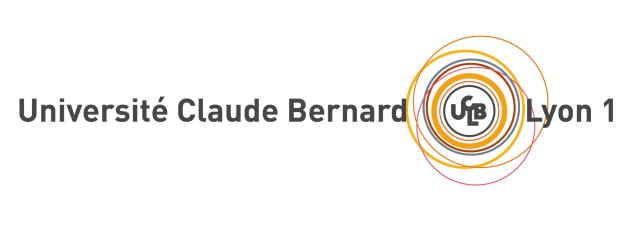 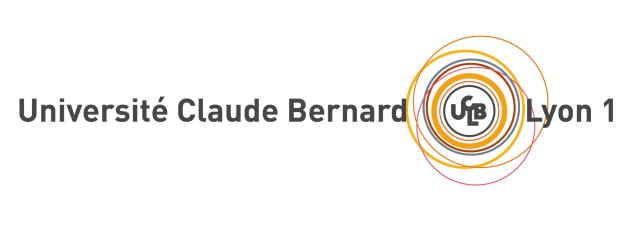 Dans le cadre de la pratique sportive en autonomie,l’Association Sportive LYON1 propose des créneaux d’accès libre en MUSCULATION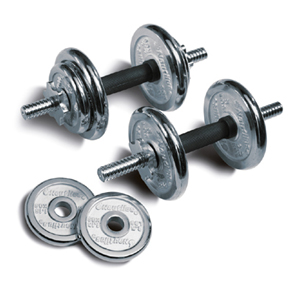 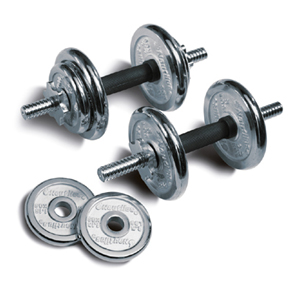 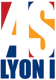 Salle de musculation « Sciences », bâtiment SIUAPS, 23 boulevard André Latarjet, Campus LyonTech La Doua, Villeurbanne.A partir du lundi 26/09/2016CONDITIONS D’ACCESRéservé exclusivement aux étudiants de l’Université LYON1.LORS DE L’ACCES A LA SALLEPrésentation obligatoire de la « carte pass » pratique autonome musculation établie au bureau des sports (SUAPS LYON1) lors de votre inscription sur un créneau horaire. (Ouvert tous les jours entre 10h et 15h).MODALITES D’INSCRIPTION. Préinscription obligatoire sur le site AS LYON1 : http://as.univ-lyon1.fr/accueil-actualites/licence-ffsu/. Apporter un certificat médical et une photo d’identitéCOUT FINANCIER. Licenciés AS Lyon1 (40€ de licence) avec semestre 1 musculation offert. (20€ le semestre 2). Adhérents AS LYON1 (20€ de cotisation annuelle + 20€ par semestre)Lors de votre arrivée dans la salle, remplir complétement et émarger la fiche de présence.Respecter le règlement de la salle : sécurité, hygiène, utilisation et rangement du matériel Capacité de la salle limitée à 25 personnes en même temps !CONSIGNES PARTICULIERES	En cas d’incident, téléphoner aux pompiers avec le poste spécial à disposition dans le hall d’entrée de la salle et informer au plus tôt le secrétariat du SUAPS au 0472448097 ou en soirée M. ANDRE au 0619858320.Tout étudiant ne respectant pas les consignes du responsable de la salle, se verra interdire l’accès à la salle de musculation pour l’année universitaire 2016/17.François POPP, Directeur du SUAPS LYON1JOURHORAIRERESPONSABLE SALLELUNDI12h00-14h00LUNDI20h30-22h00 (20 places !)MARDI12h00-14h00MARDI18h30-20h00MARDI20h15-21h45MERCREDI12h00-14h00MERCREDI20h15-21h45JEUDI16h00-17h30JEUDI20h15-21h45VENDREDI18h30-20h00